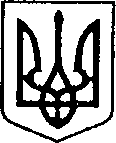 УКРАЇНАЧЕРНІГІВСЬКА ОБЛАСТЬН І Ж И Н С Ь К А    М І С Ь К А    Р А Д АВ И К О Н А В Ч И Й    К О М І Т Е ТР І Ш Е Н Н Явід _01.10.2020_              м. Ніжин	                                        № _344_Про розгляд матеріалівкомісії з питань захисту прав дитини	Відповідно до статей 34, 51, 52, 53, 59, 73 Закону України «Про місцеве самоврядування в Україні»,Регламенту виконавчого комітету Ніжинської міської ради, затвердженого рішенням виконавчого комітету Ніжинської міської ради Чернігівської області VII скликання від 11 серпня 2016 року №220 (зі змінами), протоколу засідання комісії з питань захисту прав дитини від 30.09.2020 р. та розглянувши заяви громадян, виконавчий комітет міської ради вирішив:На підставі статей 176, 177 Сімейного кодексу України, статей 17, 18 Закону України «Про охорону дитинства», статті 12 Закону  України «Про основи соціального захисту бездомних осіб і безпритульних дітей», статті 32 Цивільного кодексу України дозволити:ПІП отримати грошову компенсацію (за рахунок державних коштів) для придбання житла йому, як основному квартиронаймачу, та неповнолітньому/малолітньому члену його сім’ї, яка перебуває на квартирному обліку: ПІП, 04.10.2008 р.н.ПІП, ПІП, виділити частки в житловому будинку (конфіденційна інформація) в місті Ніжині, в якому на реєстраційному обліку перебувають діти: ПІП, 20.03.2007 р.н., ПІП, 15.03.2016 р.н. При цьому права та інтереси дітей не будуть порушені, оскільки місце їх реєстрації не зміниться.ПІП подарувати ПІП 3/4 частки житлового будинку (конфіденційна інформація) в місті Ніжині, що належить їй згідно зі свідоцтвом про право на спадщину /(конфіденційна інформація) /, договором про надання у безстрокове користування земельної ділянки для будівництва індивідуального житлового будинку на праві приватної власності з кількістю кімнат від однієї до п’яти включно, та в якому на реєстраційному обліку перебуває неповнолітній ПІП, 27.02.2003 р.н.. При цьому права та інтереси дитини не будуть порушені, оскільки місце його реєстрації не зміниться.ПІП, яка діє згідно довіреності /р.1421/12.09.2020/, подарувати ПІП 1/4 частку житлового будинку (конфіденційна інформація) в місті Ніжині, що належить ПІП, 16.08.1976 р.н., згідно зі свідоцтвом про право на спадщину (конфіденційна інформація) та в якому на реєстраційному обліку перебуває неповнолітній ПІП, 27.02.2003 р.н.. При цьому права та інтереси дитини не будуть порушені, оскільки місце його реєстрації не зміниться.На підставі статей 5, 17, 18, 30, Закону України «Про охорону дитинства», статей 32, 33 Закону України «Про забезпечення організаційно-правових умов соціального захисту дітей-сиріт або дітей позбавлених батьківського піклування, статті 71 Житлового Кодексу України, постанови Кабінету Міністрів України від 24.09.2008 року № 866 «Питання діяльності органів опіки та піклування, пов’язаної із захистом прав дитини» закріпити житло на праві користування:За дитиною, позбавленою батьківського піклування, ПІП, 19.03.2015 року народження, яке знаходиться за адресою: Чернігівська область, місто Ніжин, (конфіденційна інформація) та заборонити відчуження вказаного житла до досягнення нею повноліття.За дитиною, позбавленою батьківського піклування, ПІП, 03.06.2009 року народження, яке знаходиться за адресою: Чернігівська область, місто Ніжин, (конфіденційна інформація) та заборонити відчуження вказаного житла до досягнення нею повноліття.За дитиною, позбавленою батьківського піклування, ПІП, 02.03.2015 року народження, яке знаходиться за адресою: Чернігівська область, місто Ніжин, (конфіденційна інформація) та заборонити відчуження вказаного житла до досягнення ним повноліття.3. Начальнику служби у справах дітей Рацин Н.Б. забезпечити оприлюднення даного рішення на офіційному сайті міської ради протягом 5 робочихднів з дня йогоприйняття.4. Контроль за виконанням рішення покласти на заступника міського голови з питань діяльності виконавчих органів ради Алєксєєнка І.В.Головуючий на засіданні виконавчого комітетуНіжинської міської радиперший заступник міського голови з питань діяльності виконавчих органів ради                          Г. ОЛІЙНИКПояснювальна запискадо проекту рішення «Про розгляд матеріалів комісії з питань захисту прав дитини»Відповідно до статей 34, 42, 51,52, 53, 59, 73 Закону України «Про місцеве самоврядування в Україні», Регламенту виконавчого комітету Ніжинської міської ради, затвердженого рішенням виконавчого комітету Ніжинської міської ради Чернігівської області VII скликання від 11 серпня 2016 року №220, виконавчий комітет міської ради має право розглядати питання щодо правових засад захисту прав малолітніх (неповнолітніх) дітей.Проект рішення складається з трьох розділів:Розділ І. З метою захисту прав та інтересів малолітніх та неповнолітніх дітей, на підставі статей 176, 177  Сімейного кодексу України, статей 17, 18 Закону України «Про охорону дитинства», статті12 Закону  України «Про основи соціального захисту бездомних осіб і безпритульних дітей», статті 32 Цивільного кодексу України виконавчий комітет, як орган опіки та піклування, дає згоду на вчинення правочинів з майном, право власності чи право на користування яким мають діти.Розділ ІІ. На підставі статей 5, 17, 18, 30, Закону України «Про охорону дитинства», статей 32, 33 Закону України «Про забезпечення організаційно-правових умов соціального захисту дітей-сиріт або дітей позбавлених батьківського піклування, статті 71 Житлового Кодексу України, постанови Кабінету Міністрів України від 24.09.2008 року № 866 «Питання діяльності органів опіки та піклування, пов’язаної із захистом прав дитини» виконавчий комітет, як орган опіки та піклування, закріплює житло на праві користування за дитиною-сиротою, дитиною, позбавленою батьківського піклування, та забороняє відчуження вказаного житла до досягнення нею повноліття.Даний проект рішення містить інформацію, яка належить до конфіденційної та  без згоди осіб, яких вона стосується, опублікуванню не підлягає відповідно до статті 32 Конституції України, статей 301, 302 Цивільного кодексу України, Закону України «Про доступ до публічної інформації» №2939-VI від 13.01.2011р., «Про захист персональних даних» №2297-VI від 01.06.2010 р. Проект рішення оприлюднений на сайті Ніжинської міської ради з 30.09.2019 р.Даний проект рішення потребує дострокового розгляду, оскільки містить питання соціально-правового захисту дітей.Враховуючи вищевикладене, проект рішення «Про розгляд матеріалів комісії з питань захисту прав дитини» може бути розглянутий на засіданні виконавчого комітету з позитивним вирішення питанням.Доповідати проект рішення «Про розгляд матеріалів комісії з питань захисту прав дитини» на засіданні виконавчого комітету Ніжинської міської ради буде начальник служби у справах дітей Рацин Н.Б.Заступник міського головиз питань діяльності виконавчих органів ради                 І. АЛЄКСЄЄНКОВізують:Начальник служби у справах дітей                                     Н. РацинЗаступник міського головиз питань діяльності виконавчих органів ради                     І. АлєксєєнкоКеруючий справами                                                                С. КолесникНачальник відділу юридично-кадровогозабезпечення                                                                            В. Лега